                         SEGURO SOCIAL UNIVERSITARIO ESTUDIANTIL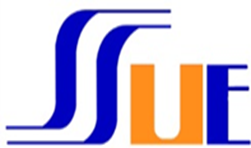                     SUCRE – BOLIVIAForm. Nº. IDECLARACION JURADA DE NO AFILIACION A OTROS SEGUROSYo……………………………………………………………………………………………mayor de edad, vecino(a) de esta ciudad, hábil por derecho, con CEDULA DE IDENTIDAD Nº …………………………………Exp en…………………CARNED UNIVERSITARIO Nº ………………………………. ESTUDIANTE DE LA CARRERA DE……………………………………….....................FECHA DE NACIMIENTO………………………………………………………………..CORREO ELECTRONICO………………………………………………………………..DIRECCIÓN………………………………………………………………………………..TELF. O CELULAR…………………………………………………………………………NOMBRE Y TELF DE UNA PERSONA COMO REFERENCIA………………………………………………………………………………Perteneciente a la Universidad Mayor Real y Pontificia de San Francisco Xavier de Chuquisaca, declaro libremente lo siguiente:			   SI					NO Estar afiliado en otra Institución de Salud.Al no contar con otro seguro en otros Centros de Salud y en aplicación al D.S. 308 me corresponde estar afiliado al Seguro Social Universitario Estudiantil (S.S.U.E.)Fecha:  ………........….de………..………………de…………………..FIRMA DEL SOLICITANTE